		Соглашение		О принятии согласованных технических правил Организации Объединенных Наций для колесных транспортных средств, предметов оборудования и частей, которые могут быть установлены и/или использованы на колесных транспортных средствах, и об условиях взаимного признания официальных утверждений, выдаваемых на основе этих правил Организации Объединенных Наций*		(Пересмотр 3, включающий поправки, вступившие в силу 14 сентября 2017 года)		Добавление 128 — Правила № 129 ООН		Поправка 11Дополнение 10 к первоначальному варианту Правил — Дата вступления в силу: 
3 января 2021 года		Единообразные предписания, касающиеся официального утверждения усовершенствованных детских удерживающих систем, используемых на борту автотранспортных средств (УДУС)Настоящий документ опубликован исключительно в информационных целях. Аутентичным и юридически обязательным текстом является документ: ECE/TRANS/WP.29/2020/55.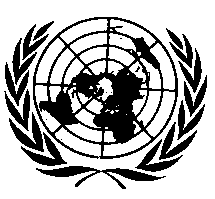 ОРГАНИЗАЦИЯ ОБЪЕДИНЕННЫХ НАЦИЙПункт 6.3.1.1 изменить следующим образом:«6.3.1.1	Изготовитель усовершенствованной детской удерживающей системы должен заявить в письменной форме, что токсичность материалов, используемых при изготовлении удерживающих систем и соприкасающихся с ребенком, отвечает требованиям стандарта EN 71-3:2019 в отношении испытания материала категории III, определенной в таблице 2 пункта 4.2, и соответствует методу испытания, предусмотренному в пункте 7.2, в частности в таблице 3 пункта 7.2.2 (метод отбора проб категории III). По усмотрению технической службы могут быть проведены испытания для подтверждения правильности этого заявления».Пункт 6.6.4.3.1 изменить следующим образом:«6.6.4.3.1	Критерии оценки степени травмирования при лобовом ударе и……».Пункт 6.6.4.4.2 изменить следующим образом:«6.6.4.4.2	При испытании усовершенствованных детских удерживающих систем… критерий травмирования головы (HPC) и результирующее ускорение головы 3 мс».Пункт 6.6.4.5.2 изменить следующим образом:«6.6.4.5.2	Дополнительные критерии оценки степени травмирования при боковом ударе……».Пункт 8.1 изменить следующим образом:«8.1	В протоколе испытания указывают результаты всех испытаний и измерений, включая следующие данные: a)	……i)	следующие критерии манекена: HPC, результирующее ускорение головы (кумулятивное значение 3 мс), сила напряжения шеи, скорость движения шеи, результирующее ускорение грудной клетки (кумулятивное значение 3 мс), отклонение грудной клетки, давление в районе брюшной полости (в случае лобового столкновения и столкновения сзади) и…». Приложение 6, добавление 2Пункт 2 изменить следующим образом:«2.	В случае усовершенствованных детских удерживающих систем размера i и категории “для конкретного транспортного средства” используют следующие точки крепления: H1 и H2». E/ECE/324/Rev.2/Add.128/Amend.11−E/ECE/TRANS/505/Rev.2/Add.128/Amend.11E/ECE/324/Rev.2/Add.128/Amend.11−E/ECE/TRANS/505/Rev.2/Add.128/Amend.11E/ECE/324/Rev.2/Add.128/Amend.11−E/ECE/TRANS/505/Rev.2/Add.128/Amend.112 February 2021...................................................Результирующее ускорение головы 3 мс.........................................................Результирующее ускорение грудной клетки 3 мс.................................................................................................................................Результирующее ускорение головы 3 мс..............................................................................